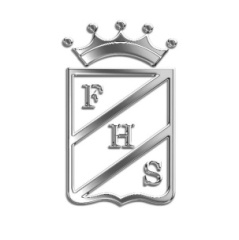 Unidad Técnico  PedagógicaCURSO: 3º Básico                                     PROFESOR ACOMPAÑANTE: CAROLA GUERRACALENDARIO DE EVALUACIONES NOVIEMBREEstimados apoderados: La presente circular tiene por objeto informar a ustedes fecha y contenidos de próximas evaluacionesEstudiantes les recuerdo la importancia del trabajo en clase y el desarrollo de las distintas actividades en cada una de las asignaturas. Padres y apoderados  tengan presente también  la importancia de supervisar tiempo de estudio para reforzar los contenidos a evaluar y la asistencia del estudiante.  Se priorizará trabajo clases a clase, además de registrar las evaluaciones de portafolios, avance de proceso y actitudinal en las asignaturas. Saludos afectuosos.SUBSECTORFECHACONTENIDOSLENGUAJE Y COMUNICACIÓNJueves 5 de diciembreLENGUAJE Y COMUNICACIÓNJueves 5 de diciembreEntrega de portafolio revisado y firmadoMATEMÁTICA Lunes 2 de diciembreUnidades de medida de tiempo: reloj y calendarioGráficos: encuestas, tablas de conteo, gráficos de barra y pictogramas INGLESViernes29 de noviembreVocabulario de la comida (chicken, salad, soup, french fries, cake, soda, spaghetti, banana, apple, orange, steak, sandwich, cheese, lemonade, pizza, hamburguer, rice, tomato, potato, carrot)Estructura de preguntas y respuestas: What are you eating? I am eating…What is he/she eating? He/she is eating…Do you like…? Yes, I like/ No I don’t like.HISTORIA, GEOGRAFÍA Y CIENCIAS SOCIALESMiércoles4 de diciembreTodos vivimos en comunidad:Derechos y deberes, todos participamos en la comunidad.Instituciones que ayudan a la comunidad.CIENCIASMartes 26 de noviembreMartes 3 de diciembreTrabajo en clases: Fotosíntesis- la flor y su función- Polinización- las abejas - Ciclo de vida de una planta Formación del fruto, las semillas  y la importancia de las plantas.Entrega de portafolio revisado y firmadoARTES VISUALESJueves28 de noviembreArte naif, trabajo en relieveARTES MUSICALES Lunes25 de noviembreInterpretación musical : purrun mapucheEDUCACIÓN TECNOLÓGICAViernes 29 de noviembrePresentación de composteraEDUCACIÓN FÍSICAJueves 5 de diciembremini voleibol FORMACIÓN VALÓRICAMartes 3 de diciembreTrabajo en clases. 